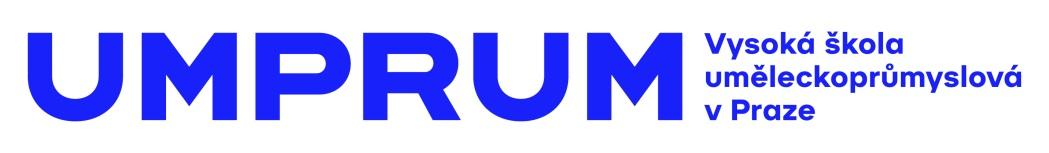 TISKOVÁ ZPRÁVAMycelaab, unikátní projekt spojující 3D tisk a využití mycelií, byl oceněn v JordánskuTým z Ateliéru architektury III UMPRUM prezentoval na konferenci ASCAAD (the Arab Society for Computation in Architecture, Art and Design) v jordánském Ammánu. Studentky a studenti představili svou experimentální platformu Myceelab, která zkoumá potenciál micelárních kompozitů a jedinečnou technologii propojení podhoubí s 3D tiskem. Prezentace z UMPRUM byla oceněna jako jedna ze dvou nejlepších celé konference. 11. konferenci ASCAAD, kterou hostila Fakulta architektury a designu University of Petra (UOP) v jordánském Ammánu 7.– 9. listopadu, měla za cíl sdílet zkušenosti a hledat nový pohled na výpočetní techniku a navrhování v sociokulturním kontextu.  Mezi hosty z řad vědecké komunity a vybraných zástupců architektů a univerzit, byli také autoři projektu Myceelab z UMPRUM. Jejich prezentace byla velmi dobře přijata a získala jedno ze dvou ocenění za Nejlepší prezentaci. Sherif Abdel Mohsen, prezident ASCAAD, se osobně zajímal o vývoj projektu a jeho další využití.Myceelab reaguje na současnou globální klimatickou a environmentální krizi.  Zaměřuje se na možnosti myceliálních kompozitů jako udržitelného a ekologického materiálu v zastavěném prostředí. Studující Ateliéru architektury III pod vedením Imricha Vaška a Shoty Tsikoliyi vyvinuli alternativní stavební materiál kombinující hlínu, lignocelulózový substrát a houby. Jeho využití zkoumají v průmyslovém zpracování prostřednictvím digitálního designu a robotické výroby. 
„Práce s myceliem byla jedním ze semestrálních úkolů, které náš ateliér řešil. Studentky a studenti se tématu chopili natolik zodpovědně a do hloubky, že z akademického zadání vznikl dlouhodobý projekt Myceelab. Podařilo se jim vyvinout kompozit využívající podhoubí a propojit jej s 3D tiskem. Jedná se o unikátní postup a technologie, které lze využít dále v architektuře. Doposud jsme se s obdobným řešením nesetkali“, říká k projektu vedoucí Ateliéru architektury III Imrich Vaško.  

V tuto chvíli byly navrženy dva designové prototypy - Myceliální Blok a Myceliální Krajinný Prvek. Oba organické architektonické návrhy slouží k udržitelné interakci mezi zastavěným prostředím a širšími ekosystémy, do nichž jsou zasazeny.„Na UMPRUM se stále častěji objevují projekty, které svými ambicemi a záběrem dalece přesahují vžitou představu o uměleckých oborech. Projekt Myceelab Ateliéru architektury III je ukázkovým příkladem. Naším cílem je rozvíjet a podporovat aktivity naší školy tak, aby studující měli možnost aktivně zasahovat do změn ve vnímání a potřebách společnosti na poli environmentálních a ekologických otázek, sociálních a dalších témat. Toto Ateliér architektury III nadmíru splňuje. Neustále se zajímá o nové postupy, materialitu, technologie v navrhování, architektuře a stavebnictví. Momentálně můžeme zmínit využití mycelií a řas, jejichž přednosti jsou v dostupnosti, udržitelnosti, ekologii a kvalitě jejich kompozitních vlastností.“, říká k aktivitám Vysoké školy uměleckoprůmyslové v Praze prorektor pro studium a tvůrčí činnost Zdeněk Bezecný.Výstup z jordánské konference shrnuli autoři projektu Myceelab v odborném článku, který je zveřejněn na stránkách konference. Studentky a studenti Ateliéru architektury III tímto výstupem však nekončí a plánují ve svém projektu i nadále pokračovat. Možná už brzy se materiál budoucnosti z mycelií stane běžnou součástí prostředí kolem nás. Fotografie: https://drive.google.com/drive/folders/1Qk8HHswRAVfXJ0bXkcxnByj50JaGvp_8?usp=sharing Autoři vědeckého článku:
Ateliér architektury III - Viktória Žigmundová, Kateřina Suchánková, Antónia Stretavská, Jakub Míča
Taylor Rayne (zahraniční konzultantka, studentka Kodaňské Royal Danish Academy - CITA research centre)
Shota Tsikoliya (odborný asistent ateliéru Architektury III)
Pedagogické vedení: Imrich Vaško (vedoucí ateliéru), Shota Tsikoliya (odborný asistent)O Ateliéru architektury III
Potřeba změny konfrontuje s opakovanými univerzálními pochybnostmi a nejistotami i disciplínu architektury a její akademické prostředí. Cílem ateliéru je permanentní testování nových metod navrhování a architektonických strategií, zkoumání duality pojmů architektura versus atmosféra a prověřování architektonického uvažování v nových začátcích.
Vedení ateliéru: Imrich Vaško, Shota Tsikoliya O Vysoké škole uměleckoprůmyslové v Praze 
Vysoká škola uměleckoprůmyslová v Praze byla založena v roce 1885. Po celou dobu své existence se řadí mezi nejkvalitnější vzdělávací instituce v zemi. Důkazem je množství úspěšných absolventů patřících mezi respektované odborníky s prestiží přesahující hranice České republiky. Škola se dělí na katedry architektury, designu, volného umění, užitého umění, grafiky a katedru teorie a dějin umění. Jednotlivé katedry se dále člení dle své odborné specializace na ateliéry, vedené uznávanými osobnostmi české umělecké scény. Dvakrát do roku je škola otevřena veřejnosti při prezentacích studentských prací “Artsemestr“. Každoročně pořádá více než 15 výstavních akcí, z toho polovinu v zahraničí. Další informace:
Mgr. Kamila Stehlíková
Vysoká škola uměleckoprůmyslová v Praze / náměstí Jana Palacha 80, 116 93 Praha 1
tel: 251 098 201 / mobil: 739 304 060 / kamila.stehlikova@umprum.cz / www.umprum.cz